Publicado en Madrid el 17/04/2020 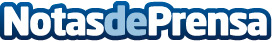 El Museo ICO pone en marcha la iniciativa #DiálogosSomosArquitectura para acercar la obra de Sáenz de OízaLos tres hijos del arquitecto que comisarían la exposición "Sáenz de Oìza. Artes y oficios" responderán las preguntas que los seguidores del @museoico les planteen en Twitter, Facebook e InstagramDatos de contacto:Círculo de Comunicación910001948Nota de prensa publicada en: https://www.notasdeprensa.es/el-museo-ico-pone-en-marcha-la-iniciativa Categorias: Nacional Artes Visuales Entretenimiento E-Commerce Ocio para niños http://www.notasdeprensa.es